       Принять на работу осужденного Изелбакова Руслана Гафуровича на обязательные работы в качестве разнорабочего от 31.10.2013 г. на территории сельского поселения Бурлинский сельсовет муниципального района Гафурийский район Республики БашкортостанОснование: направление № 3/ТО/66/30-43 от 16.01.2015 г.Глава сельского поселения                                                     Р.Х.ХисматуллинБАШОРТОСТАН ЕСПУБЛИКАҺЫFАФУРИ РАЙОНЫ МУНИЦИПАЛЬ РАЙОНЫБУРЛЫ АУЫЛ СОВЕТЫАУЫЛ БИЛӘМӘҺЕХАКИМИТЕ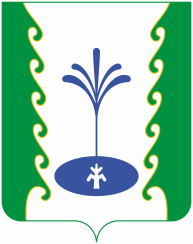 РЕСПУБЛИКА БАШКОРТОСТАНАДМИНИСТРАЦИЯСЕЛЬСКОГО ПОСЕЛЕНИЯ БУРЛИНСКИЙ СЕЛЬСОВЕТМУНИЦИПАЛЬНОГО РАЙОНАГАФУРИЙСКИЙ РАЙОНБОЙОРОК«16» гинуар  2015 й.                                                                      № 1РАСПОРЯЖЕНИЕ     «16» январь 2015 г.